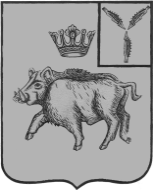 АДМИНИСТРАЦИЯБАЛТАЙСКОГО МУНИЦИПАЛЬНОГО РАЙОНА
САРАТОВСКОЙ ОБЛАСТИП О С Т А Н О В Л Е Н И Ес.БалтайО внесении изменений в постановление администрации Балтайского муниципального района от 16.07.2019 № 318 «Об утверждении Положения о порядке рассмотрения обращений граждан в администрации Балтайского муниципального района»В соответствии с Федеральным законом от 02.05.2006 № 59-ФЗ «О порядке рассмотрения обращений граждан Российской Федерации», руководствуясь Уставом Балтайского муниципального района,ПОСТАНОВЛЯЮ:1.Внести в постановление администрации Балтайского муниципального района от 16.07.2019 № 318 «Об утверждении Положения о порядке рассмотрения обращений граждан в администрации Балтайского муниципального района» следующее изменение:1.1.Пункт 4.3 приложения № 1 к постановлению изложить в новой редакции:«4.3.Если в письменном обращении не указаны фамилия гражданина, направившего обращение, или почтовый адрес, по которому должен быть направлен ответ, ответ на обращение не дается. Если в указанном обращении содержатся сведения о подготавливаемом, совершаемом или совершенном противоправном деянии, а также о лице, его подготавливающем, совершающем или совершившем, обращение подлежит направлению в государственный орган в соответствии с его компетенцией.».2.Настоящее постановление вступает в силу со дня его обнародования.3.Контроль за исполнением настоящего постановления возложить на руководителя аппарата администрации Балтайского муниципального района.Глава Балтайского муниципального района						        А.А.Грунов